                                    Характеристика заданий суммативного оценивания за 4 четверть (естествознание)Задания суммативного оценивания за  4  четвертьЗадание 1. Ответь письменно на вопросы.  При каком условии можно увидеть тень?____________________________Какие предметы не отбрасывают тень? _____________________________От чего зависит размер тени?  _____________________________________[3]Задание 2. Какой способ распространения света показан на рисунке? Напиши.     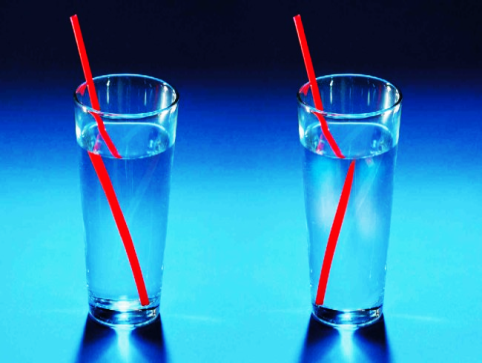 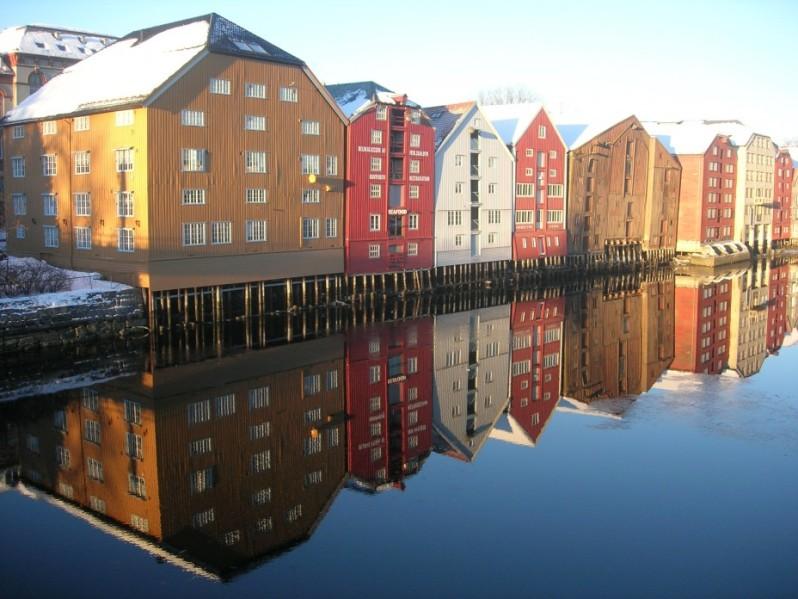                           ______________________          _______________________[2]Задание 3. Определи, где истинные высказывания, а где – ложные. Поставь «+»  в соответствующей колонке.[5]Задание 4.Распредели источники электрической  энергии по группам.  Атомная электростанция, солнечная батарея, приливная электростанция, тепловая электростанция, гидроэлектростанция, ветроэнергосберегающая станция._______________________________              ______________________________ _______________________________              ______________________________ ______________________________                 ______________________________[2]Задание 5. Составь схему простейшей электрической цепи, заменяя предметы условными  обозначениями. Подпиши элементы схемы.  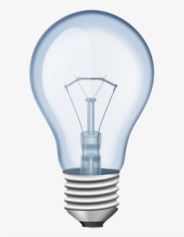 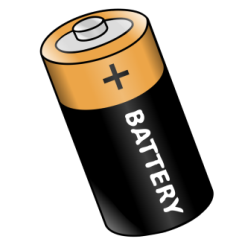 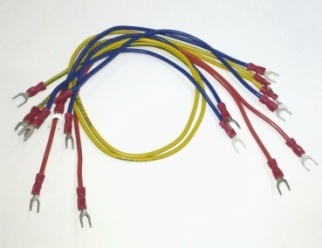 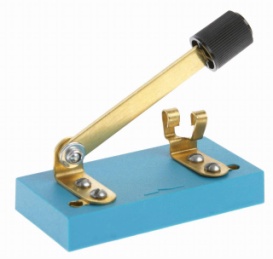 [2]Задание 6.  Какие металлы  притягиваются к магниту? Проведи стрелку. [1]Задание 7.  Назови не менее 3 примеров использования магнита в жизни человека. ________________________________________________________________________________________________________________________________________________________________________________________________________________________________________________________________________________[1]Схема выставления балловhttps://fhd.videouroki.net/tests/440224/image_5e9734d43f47c.png https://fsd.kopilkaurokov.ru/up/html/2020/06/27/k_5ef6f01705ebf/554169_7.jpeghttps://images.ru.prom.st/509073018_w640_h640_komplekt-soedinitelnyh-provodov.jpghttps://wtamu.edu/~cbaird/sq/images/magnet_on_white.pnghttps://www.l-microrus.ru/upload/iblock/279/279831289a26f913f9da1169c7aec2cf.JPGhttps://ic.pics.livejournal.com/janeta_pavlovna/65246047/59492/59492_900.jpg№РазделПодразделЦель обученияОписание заданий*Количество заданий*Общий баллРаздел 5 Физика природы (в контексте сквозной темы «Культура отдыха, праздники»)5.2 Свет3.5.2.1Объяснять причины возникновения и особенности тени. 3.5.2.2 Объяснять способность предметов отражать свет.Обучающийся выполняет задание открытого типа с развёрнутым ответом.1 (10 мин)3Раздел 5 Физика природы (в контексте сквозной темы «Культура отдыха, праздники»)5.2 Свет3.5.2.1Объяснять причины возникновения и особенности тени. 3.5.2.2 Объяснять способность предметов отражать свет.Обучающийся выполняет задание открытого типа с кратким ответом.1 (3 мин)2Раздел 5 Физика природы (в контексте сквозной темы «Культура отдыха, праздники»)5.3 Звук3.5.3.1 Объяснять зависимость громкости от расстояния между источником звука и приемником звука.Обучающийся выполняет задание закрытого типа  на определение истинности/ложности.1 (5 мин)5Раздел 5 Физика природы (в контексте сквозной темы «Культура отдыха, праздники»)5.5 Электричество3.5.5.1 Определять источники электрической энергии.3.5.5.3  Представлять простые электрические цепи в виде схем с указанием их элементовОбучающийся выполняет задание открытого типа с развёрнутым ответом.1 (10 мин)2Раздел 5 Физика природы (в контексте сквозной темы «Культура отдыха, праздники»)5.5 Электричество3.5.5.1 Определять источники электрической энергии.3.5.5.3  Представлять простые электрические цепи в виде схем с указанием их элементовОбучающийся выполняет задание открытого типа с развёрнутым ответом.1 (5 мин)2Раздел 5 Физика природы (в контексте сквозной темы «Культура отдыха, праздники»)5.6 Магнетизм3.5.6.1  Исследовать намагничивание различных металлов с помощью магнита.Обучающийся выполняет задание закрытого типа с множественным выбором ответов.1 (2 мин)1Раздел 5 Физика природы (в контексте сквозной темы «Культура отдыха, праздники»)5.6 Магнетизм3.5.6.1  Исследовать намагничивание различных металлов с помощью магнита.Обучающийся выполняет задание открытого типа с развёрнутым ответом.1 ( 5 мин)1Итого заданий и балловИтого заданий и балловИтого заданий и балловИтого заданий и балловИтого заданий и баллов716Высказывания ИстинаЛожьЗвуковые волны – это колебания, которые распространяются по воздуху.Звук от источника распространяется в одну сторону.Если источник звука близко, то звук слышится тихо.В воде звук не может распространяться.Звук не распространяется в вакууме.золото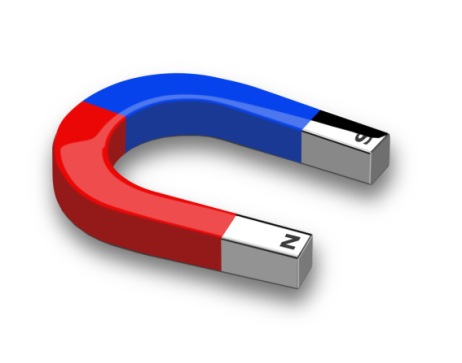 железоникельсеребростальалюминий№Ответ БаллДополнительная информация 1Тень можно увидеть, если есть источник света.Тень не отбрасывают прозрачные и полупрозрачные предметы.Размер тени зависит от расстояния между источником света и предметом.111допускаются ответы (если есть источник света ; названия предметов обладающих свойством прозрачности/непрозрачности; от расстояния)Принимаются варианты альтернативных ответов.2 1 картинка – отражение2 картинка - преломление2За каждый верный ответ ставится 1 балл35За каждый верный ответ ставится 1 балл4традиционные – АЭС, ТЭС, ГЭСнетрадиционные – солнечная батарея, приливная электростанция, ветроэнергосберегающая станция2за каждую группу ставится 1 балл5лампа (потребитель), ключ, соединительные провода (провода), источник питания 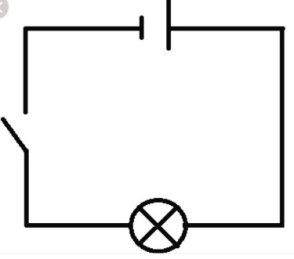 ( аккумулятор, батарея)21 балл за схему1 балл за название элементов схемы6железоникельсталь11 балл, если выбраны 3 вида 7медицина, бытовая техника, строительство,  игрушки, приборы1принимаются любые варианты верных ответов